	MĚSTO ŽATEC	USNESENÍ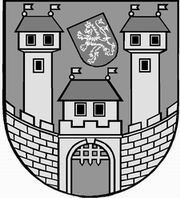 	z 	1	. jednání Zastupitelstva města Žatce 	konaného dne 	15.1.2015Usnesení č. 	1   /15	-	12  /15	   1/15	Volba návrhové komise	   2/15	Schválení programu	   3/15	Kontrola usnesení zastupitelstva města	   4/15	Rozpočtová změna – Rekonstrukce dopravního terminálu v Žatci	   5/15	Informace - Žatecká teplárenská, a.s.	   6/15	Odvolání Rady města Žatce	   7/15	Volební komise	   8/15	Způsob volby starosty	   9/15	Volba starostky města	  10/15	Způsob volby místostarosty	  11/15	Volba místostarosty města	  12/15	Zpráva o činnosti Rady města Žatce	   1/15	Volba návrhové komiseZastupitelstvo města Žatce projednalo a schvaluje tříčlennou návrhovou komisi ve složení JUDr. Karel Krčmárik, Mgr. Eva Kapicová, p. Vladimír Martinovský.	   2/15	Schválení programuZastupitelstvo města Žatce schvaluje program zasedání s doplněním bodu „Rozpočtová změna – Rekonstrukce dopravního terminálu v Žatci“.	   3/15	Kontrola usnesení zastupitelstva městaZastupitelstvo města Žatce projednalo a bere na vědomí kontrolu usnesení z minulých jednání zastupitelstva města.	   4/15	Rozpočtová změna – Rekonstrukce dopravního terminálu v ŽatciZastupitelstvo města Žatce projednalo a souhlasí s přijetím dotace na akci „Rekonstrukce dopravního terminálu v Žatci“ za podmínek ROP NUTS II Severozápad.Zastupitelstvo města Žatce schvaluje rozpočtovou změnu – uvolnění finančních prostředků z investičního fondu a z prostředků určených na kofinancování dotačních titulů pro rok 2015 na financování akce „Rekonstrukce dopravního terminálu v Žatci“, schválenou v návrhu investic a oprav pro rok 2015.Výdaje: 741-6171-6901 org. 2015   	- 38.300.000,00 Kč (kofinancování dotačních titulů)Výdaje: 741-6171-6901              - 10.700.000,00 Kč (investiční fond)Výdaje: 710-2221-6121 org. 640     + 49.000.000,00 Kč (investiční akce).	   5/15	Informace - Žatecká teplárenská, a.s.Zastupitelstvo města Žatce bere na vědomí informaci o prezentaci společnosti Žatecká teplárenská, a.s.	   6/15	Odvolání Rady města ŽatceZastupitelstvo města Žatce odvolává Radu města Žatce jako celek, a to včetně starosty a místostarosty.	   7/15	Volební komiseZastupitelstvo města Žatce projednalo a schvaluje tříčlennou volební komisi ve složení p. Vladimír Martinovský (předseda), MVDr. Břetislav Frýba, Ing. Bc. Ivana Malířová.	   8/15	Způsob volby starostyZastupitelstvo města Žatce schvaluje veřejnou volbu starosty.	   9/15	Volba starostky městaZastupitelstvo města Žatce zvolilo v souladu s ustanovením § 84 odst. 2 písm. m) zákona č. 128/2000 Sb., o obcích (obecní zřízení), ve znění pozdějších předpisů starostkou města Žatec Mgr. Zdeňku Hamousovou.	  10/15	Způsob volby místostarostyZastupitelstvo města Žatce schvaluje veřejnou volbu místostarosty.	  11/15	Volba místostarosty městaZastupitelstvo města Žatce zvolilo v souladu s ustanovením § 84 odst. 2 písm. m) zákona č. 128/2000 Sb., o obcích (obecní zřízení), ve znění pozdějších předpisů místostarostou města Žatec p. Jaroslava Špičku.	  12/15	Zpráva o činnosti Rady města ŽatceZastupitelstvo města Žatce bere na vědomí zprávu o činnosti Rady města Žatce za období od 10.12.2014 do 07.01.2015.		Místostarosta						Starostka	Jaroslav Špička v.r.	Mgr. Zdeňka Hamousová v.r.Za správnost vyhotovení: Pavlína KloučkováUpravená verze dokumentu z důvodu dodržení přiměřenosti rozsahu zveřejňovaných osobních údajů podle zákona č. 101/2000 Sb., o ochraně osobních údajů v platném znění.